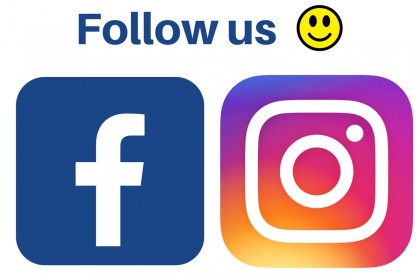 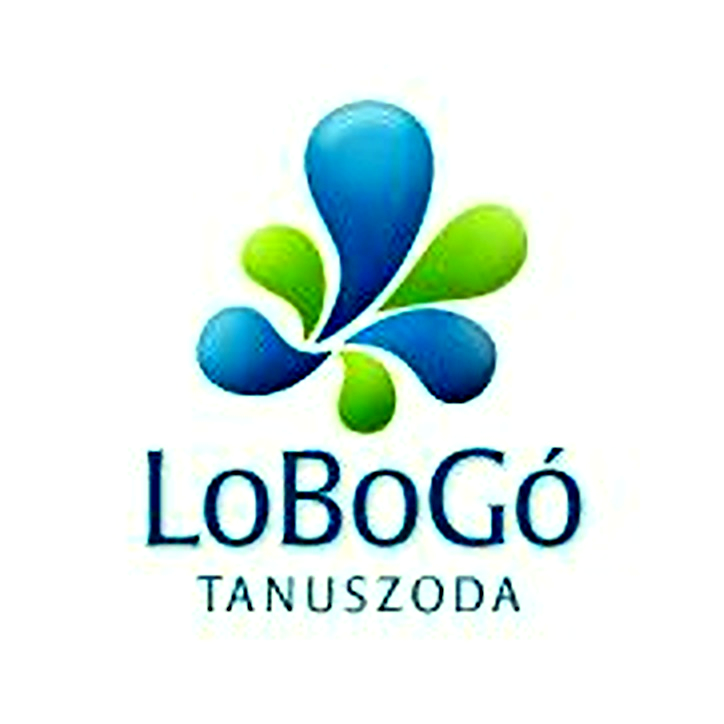 Jelentkezési lap
(adatlap)Gyermek neve:Születési dátum:TAJ szám:Egyéb (allergia, rejtett betegség stb.):Szülő neve:Telefonszáma:Email cím:Gyermekem a táborból önállóan hazamehet:      Igen      NemA táborban a gyerekekről fényképek készülnek, amit az uszoda honlapján, Facebook és Instagram oldalán közzé teszünk. Amennyiben ehhez nem járul hozzá, kérjük jelezze azt a táborvezetőnek! Köszönjük!Kérjük a táblázatban jelölje meg a választott időpontot és turnust!A táblázatban >> nem indul csoport!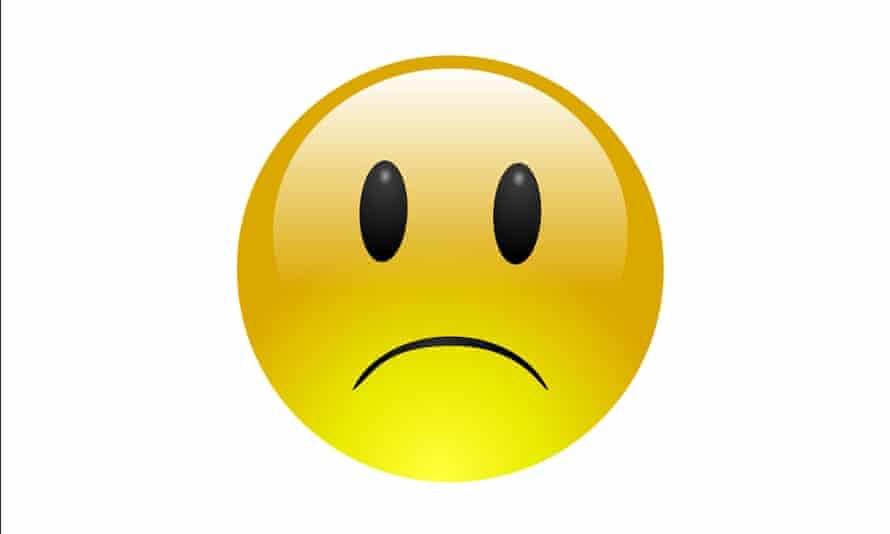 TÁBOROZZ VELÜNK!Gyermek neve:Születési dátum:TAJ szám:Egyéb (allergia, rejtett betegség stb.):Szülő neve:Telefonszáma:Email cím:Gyermekem a táborból önállóan hazamehet:      Igen      NemA táborban a gyerekekről fényképek készülnek, amit az uszoda honlapján, Facebook és Instagram oldalán közzé teszünk. Amennyiben ehhez nem járul hozzá, kérjük jelezze azt a táborvezetőnek! Köszönjük!Kérjük a táblázatban jelölje meg a választott időpontot és turnust!A táblázatban >> nem indul csoport!TÁBOROZZ VELÜNK!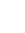 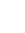 1098 BudapestLobogo utca 1.Gyermek neve:Születési dátum:TAJ szám:Egyéb (allergia, rejtett betegség stb.):Szülő neve:Telefonszáma:Email cím:Gyermekem a táborból önállóan hazamehet:      Igen      NemA táborban a gyerekekről fényképek készülnek, amit az uszoda honlapján, Facebook és Instagram oldalán közzé teszünk. Amennyiben ehhez nem járul hozzá, kérjük jelezze azt a táborvezetőnek! Köszönjük!Kérjük a táblázatban jelölje meg a választott időpontot és turnust!A táblázatban >> nem indul csoport!TÁBOROZZ VELÜNK!Gyermek neve:Születési dátum:TAJ szám:Egyéb (allergia, rejtett betegség stb.):Szülő neve:Telefonszáma:Email cím:Gyermekem a táborból önállóan hazamehet:      Igen      NemA táborban a gyerekekről fényképek készülnek, amit az uszoda honlapján, Facebook és Instagram oldalán közzé teszünk. Amennyiben ehhez nem járul hozzá, kérjük jelezze azt a táborvezetőnek! Köszönjük!Kérjük a táblázatban jelölje meg a választott időpontot és turnust!A táblázatban >> nem indul csoport!TÁBOROZZ VELÜNK!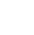 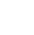 +36 70 317 3629+36 70 317 4739+36 20 485 7493Gyermek neve:Születési dátum:TAJ szám:Egyéb (allergia, rejtett betegség stb.):Szülő neve:Telefonszáma:Email cím:Gyermekem a táborból önállóan hazamehet:      Igen      NemA táborban a gyerekekről fényképek készülnek, amit az uszoda honlapján, Facebook és Instagram oldalán közzé teszünk. Amennyiben ehhez nem járul hozzá, kérjük jelezze azt a táborvezetőnek! Köszönjük!Kérjük a táblázatban jelölje meg a választott időpontot és turnust!A táblázatban >> nem indul csoport!TÁBOROZZ VELÜNK!Gyermek neve:Születési dátum:TAJ szám:Egyéb (allergia, rejtett betegség stb.):Szülő neve:Telefonszáma:Email cím:Gyermekem a táborból önállóan hazamehet:      Igen      NemA táborban a gyerekekről fényképek készülnek, amit az uszoda honlapján, Facebook és Instagram oldalán közzé teszünk. Amennyiben ehhez nem járul hozzá, kérjük jelezze azt a táborvezetőnek! Köszönjük!Kérjük a táblázatban jelölje meg a választott időpontot és turnust!A táblázatban >> nem indul csoport!TÁBOROZZ VELÜNK!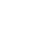 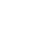 info@lobogotanuszoda.huGyermek neve:Születési dátum:TAJ szám:Egyéb (allergia, rejtett betegség stb.):Szülő neve:Telefonszáma:Email cím:Gyermekem a táborból önállóan hazamehet:      Igen      NemA táborban a gyerekekről fényképek készülnek, amit az uszoda honlapján, Facebook és Instagram oldalán közzé teszünk. Amennyiben ehhez nem járul hozzá, kérjük jelezze azt a táborvezetőnek! Köszönjük!Kérjük a táblázatban jelölje meg a választott időpontot és turnust!A táblázatban >> nem indul csoport!TÁBOROZZ VELÜNK!Gyermek neve:Születési dátum:TAJ szám:Egyéb (allergia, rejtett betegség stb.):Szülő neve:Telefonszáma:Email cím:Gyermekem a táborból önállóan hazamehet:      Igen      NemA táborban a gyerekekről fényképek készülnek, amit az uszoda honlapján, Facebook és Instagram oldalán közzé teszünk. Amennyiben ehhez nem járul hozzá, kérjük jelezze azt a táborvezetőnek! Köszönjük!Kérjük a táblázatban jelölje meg a választott időpontot és turnust!A táblázatban >> nem indul csoport!TÁBOROZZ VELÜNK!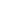 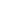 www.lobogotanuszoda.huGyermek neve:Születési dátum:TAJ szám:Egyéb (allergia, rejtett betegség stb.):Szülő neve:Telefonszáma:Email cím:Gyermekem a táborból önállóan hazamehet:      Igen      NemA táborban a gyerekekről fényképek készülnek, amit az uszoda honlapján, Facebook és Instagram oldalán közzé teszünk. Amennyiben ehhez nem járul hozzá, kérjük jelezze azt a táborvezetőnek! Köszönjük!Kérjük a táblázatban jelölje meg a választott időpontot és turnust!A táblázatban >> nem indul csoport!TÁBOROZZ VELÜNK!Gyermek neve:Születési dátum:TAJ szám:Egyéb (allergia, rejtett betegség stb.):Szülő neve:Telefonszáma:Email cím:Gyermekem a táborból önállóan hazamehet:      Igen      NemA táborban a gyerekekről fényképek készülnek, amit az uszoda honlapján, Facebook és Instagram oldalán közzé teszünk. Amennyiben ehhez nem járul hozzá, kérjük jelezze azt a táborvezetőnek! Köszönjük!Kérjük a táblázatban jelölje meg a választott időpontot és turnust!A táblázatban >> nem indul csoport!TÁBOROZZ VELÜNK!